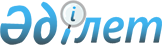 О мерах по развитию архитектурной, градостроительной и строительной деятельности в Республике Казахстан
					
			Утративший силу
			
			
		
					Постановление Правительства Республики Казахстан от 28 ноября 2000 года N 1778. Утратило силу постановлением Правительства Республики Казахстан от 16 июня 2006 года N 557

       Сноска. Постановление Правительства Республики Казахстан от 28 ноября 2000 года N 1778 утратило силу постановлением Правительства РК от 16 июня 2006 года N  557 .       В целях развития архитектурной, градостроительной и строительной деятельности в Республике Казахстан и совершенствования системы государственного управления в этой сфере Правительство Республики Казахстан постановляет:  

      1. Утвердить прилагаемую Программу развития архитектурной, градостроительной и строительной деятельности в Республике Казахстан и План мероприятий по ее реализации.  

      2. Установить, что технико-экономические обоснования (ТЭО) и проекты строительства объектов и комплексов, финансируемые полностью или частично за счет государственных инвестиций со сметной стоимостью строительства:  

      до 400 000 (четыреста тысяч) месячных расчетных показателей в действующих ценах - утверждаются заказчиком строительства;  

      от 400 000 (четыреста тысяч) месячных расчетных показателей и выше в действующих ценах - подлежат утверждению Комитетом по делам строительства Министерства индустрии и торговли Республики Казахстан (далее - Комитет).  <*> 

      Сноска. В пункт 2 внесены изменения - постановлением Правительства РК от 20 мая 2003 г.  N 462 

      3. Агентству Республики Казахстан по статистике ежеквартально в установленном порядке обеспечивать Комитет статистическими материалами в области капитального строительства, сфере государственных закупок подрядных работ и экспорта-импорта строительных материалов.  

      4. Министерству финансов Республики Казахстан и Комитету по инвестициям Министерства индустрии и торговли Республики Казахстан активизировать работу по привлечению внешних источников финансирования инвестиционных проектов в строительстве, с участием Комитета обеспечить соблюдение интересов отечественных подрядных организаций и производителей материалов при подготовке и заключении контрактов с внешними инвесторами и кредиторами.  <*> 

      Сноска. В пункт 4 внесены изменения - постановлением Правительства РК от 20 мая 2003 г.  N 462 

      5. Контроль за исполнением настоящего постановления возложить на Заместителя Премьер-Министра Республики Казахстан Мынбаева С.М.  <*> 

      Сноска. В пункт 5 внесены изменения - постановлением Правительства РК от 20 мая 2003 г.  N 462 ;  в новой редакции - постановлением Правительства РК от 27 августа 2004 года  N 907 . 

      6. Настоящее постановление вступает в силу со дня подписания.        Премьер-Министр 

  Республики Казахстан  

                                             Утверждена 

                                      постановлением Правительства 

                                          Республики Казахстан 

                                   от 28 ноября 2000 года N 1778                                  Программа  

                  развития архитектурной, градостроительной и  

              строительной деятельности в Республики Казахстан         Сноска. Внесены изменения - постановлением Правительства РК от 17 мая 2002 г. N 534  P020534_    ; от 20 мая 2003 г.  N 462 ; от 27 августа 2004 года  N 907 .                                1. Паспорт   1. Наименование             Программа развития архитектурной,  

   Программы:               градостроительной и строительной  

                            деятельности в Республике Казахстан. 

      

2. Разработчик и            Комитет по делам строительства             

   администратор            Министерства индустрии и       

   Программы:               торговли Республики Казахстан. 

 

  3. Структура Программы:     Программа развития архитектурной,  

                            градостроительной и строительной           

                            деятельности в Республике Казахстан        

                            состоит из паспорта, введения и  

                            секторных разделов по направлениям: 

                            градостроительство; 

                            капитальное строительство; 

                            жилищное строительство; 

                            подрядные работы в строительстве; 

                            производство строительных материалов,      

                            изделий и конструкций; 

                            нормативно-техническая база; 

                            прикладная наука и проектное дело; 

                            система государственного управления. 

 

                              Разделы содержат краткий анализ         

                            современного состояния дел в секторе и  

                            проблемы, устанавливают цели и задачи,а  

                            также необходимые меры по улучшению дел 

                            и решению проблем, обеспечивающих       

                            развитие отрасли в целом. 

4. Сроки реализации        План мероприятий по реализации Программы  

   Программы:              развития архитектурной,градостроительной  

                           и строительной деятельности в Республике                                 Казахстан направлен на решение              

                           первоочередных задач в течение 2000-2005     

                           годов. 

                           Разработка Генеральной схемы организации 

                           территории Республики Казахстан с            

                           системой расселения и развития              

                           инфраструктуры при бюджетном финансировании 

                           будет завершена в 2005 году.  

                           План мероприятий по дальнейшей реализации  

                           Программы на 2005-й и последующие годы     

                           будет составляться по выполнении  

                           первоочередных мер. 5. Объемы и источники финансирования. 

                           Финансирование Программы осуществляется за  

                           счет средств, предусмотренных в  

                           республиканском бюджете на развитие  

                           архитектурной, градостроительной и  

                           строительной деятельности в Республике  

                           Казахстан, ежегодные объемы уточняются при 

                           формировании республиканского бюджета на 

                           соответствующий финансовый год: в 2002 году 

                           -63,0 миллиона тенге, намечаемых к выделению 

                           в 2003 году - 249,0 миллионов тенге, в 2004 

                           году - 167,2 миллиона тенге, в 2005 году - 

                           131,6 миллиона тенге       

 

                                 2. Введение 

      

      Изменения в общественно-политическом и экономическом устройстве страны требуют новых подходов в осуществлении архитектурной, градостроительной и строительной деятельности. Необходимо создать условия для подъема и надежного функционирования отечественной строительной отрасли для обеспечения потребностей государства в строительстве новых производственных комплексов, развития жилищного и социального строительства.  

      Сегодня, несмотря на заметные положительные результаты в экономике республики, строительную отрасль характеризует неудовлетворительно низкие объемы нового жилищного строительства, моральное старение и ускоренное выбытие основных фондов, рост безработицы, увеличение импорта строительных услуг и материалов.  

      Между тем, строительство является одной из конкурентоспособных отечественных отраслей, которая при определенных условиях могла бы стать одной из основ ускоренного возрождения экономики страны. И в числе главных условий для достижения такой цели признано необходимым проведение последовательной государственной политики в области архитектуры, градостроительства и строительства.  

      Настоящая Программа развития архитектурной, градостроительной и строительной деятельности в Республике Казахстан разработана с учетом Стратегии развития Республики Казахстан до 2030 года и рассчитана на период до 2005 года.  

      В Программе изложен комплекс мероприятий, направленных на стабилизацию и последовательный подъем отрасли.                           3. Градостроительство       Проблемы       

      Прекращение существования прежних механизмов (включая социально- экономические механизмы) обновления инфраструктуры населенных пунктов и освоения межселенных территорий при одновременном отсутствии новых принципов организации, развития, обустройства и застройки территорий на основе государственного регулирования привели к определенным негативным последствиям.  

      В результате, в сфере градостроительства в настоящее время имеются следующие проблемы:  

      1) экологические (природоохранное и социально-экологическое направление);  

      2) социально-экономические;  

      3) социально-демографические и динамике развития населенные пунктов и освоения (обустройства) территории;  

      4) территориально-планировочные;  

      5) недостаточный уровень развития рынка недвижимости, представляющего собой только рынок частного жилищного фонда.        Задачи             

      Основной задачей в сфере градостроительства является формирование государственной градостроительной политики для создания полноценной среды обитания и жизнедеятельности населения, рационального использования территорий при градостроительной деятельности и улучшения экологического состояния окружающей среды.  

      Мероприятия  

      Для реализации указанных задач определены следующие направления:  

      1) претворять в жизнь разработанную Концепцию государственной градостроительной политики;  

      2) принять новый Закон Республики Казахстан "Об архитектурной, градостроительной и строительной деятельности";  

      3) начать разработку Генеральной схемы организации территории Республики Казахстан с системой расселения и развития инфраструктуры;  

      4) организовать разработку межрегиональных и региональных комплексных схем градостроительного планирования территорий, развития производственной, транспортной, инженерной и социальной инфраструктур на основе Генеральной схемы организации территории страны;  

      5) осуществлять развитие и застройку городов на основе генеральных планов и другой градостроительной документации, регулирующих освоение и обустройство территорий;  

      6) сформировать систему государственного градостроительного кадастра на республиканском, областных, городских (города республиканского значения) и районных уровнях. 

                        4. Капитальное строительство  

      Проблемы  

      Инвестиции в капитальное строительство или затраты на создание и воспроизводство основных фондов за 12 месяцев 1999 года составили 243,1 миллиардов тенге. И хотя в последние 3 года наблюдается некоторый рост инвестиций в этой сфере, произошедшее с 1990 года более чем десятикратное сокращение объемов капитального строительства привело, с одной стороны, к недопустимому моральному и физическому износу основных фондов в промышленности и, с другой стороны, к невостребованности возможностей мощного, в недавнем прошлом, строительного комплекса страны.  

      Задачи  

      Увеличение инвестиции в капитальное строительство до уровня, обеспечивающего воспроизводство основных фондов существующих конкурентоспособных предприятий и строительство новых предприятий, предусмотренных планами экономического развития страны.  

      Мероприятия  

      Для улучшения инвестиционного климата и привлечения внешних и внутренних инвестиций будет последовательно проводиться работа по совершенствованию соответствующей нормативной правовой базы, в том числе и по вопросам налогообложения.  

      В этих целях будет разработан Закон Республики Казахстан "Об инвестициях", объединяющий в себе Закон Республики Казахстан  Z949000_  "Об иностранных инвестициях" и  Z970075_  "О государственной поддержке прямых инвестиций" и уравнивающий права иностранных и отечественных инвесторов.  

      Будет последовательно проводиться политика государственной поддержки прямых инвестиций, предусмотренная соответствующим Законом Республики Казахстан.  

                           5. Жилищное строительство  

      Проблемы  

      Жилищный фонд республики в настоящее время составляет 253 млн. кв. метров общей площади и при населении в 15 млн. человек, на одного человека приходится в среднем 17 кв. метров. Однако объемы жилищного строительства в последнее десятилетие неуклонно снижались и упали с 7,9 млн. кв. метров в 1990 году до 1,1 млн. кв. метров в 1999 году, в то время как, исходя из условия простого воспроизводства (сохранения) жилищного фонда, ежегодно необходимо вводить в эксплуатацию не менее 3 млн. кв. метров жилья. Почти повсеместно прекращено проведение капитального ремонта жилых многоквартирных домов, находящихся в ведении кооперативов собственников квартир (КСК).  

      В результате остаются нерешенными жилищные проблемы многих категорий населения, жилищный фонд в целом стареет, растет количество аварийного и ветхого жилья, а также происходит резкое снижение загрузки строительно- монтажных организаций. Требуют своего решения проблемы модернизации крупнопанельных домов первых лет массовой застройки и сейсмоустойчивости многих зданий и сооружений в сейсмоопасных регионах страны.  

      Задачи  

      Создание условий для развития жилищного строительства и сохранения жилищного фонда. Исходя из условий простого воспроизводства (сохранения) жилищного фонда необходимо в ближайшие годы объемы жилищного строительства довести до 3 млн. кв. метров в год.  

      Мероприятия  

      Основным направлением развития жилищного строительства станет создание надежной и пользующейся доверием населения система строительных сбережений, которой будет оказываться государственная поддержка в виде премирования добросовестных вкладчиков.  

      С этой целью во втором полугодии 2000 года на рассмотрение Парламента Республики Казахстан внесен проект Закона Республики Казахстан "О строительных сбережениях".  

      Получит свое дальнейшее развитие система ипотечного кредитования путем совершенствования существующей нормативной правовой базы.  

      Будет продолжено строительство государственного и служебного жилья, для чего в бюджетах всех уровней будут предусматриваться необходимые средства.  

      Ускоренными темпами продолжится строительство жилья в городе Астане за счет привлечения, в первую очередь, внебюджетных средств.  

      Будет разработана программа модернизации крупнопанельных жилых домов первых лет массовой застройки, а также региональные и республиканский планы мероприятий по повышению сейсмостойкости зданий и сооружений в сейсмоопасных регионах Республики Казахстан.  

      В целях осуществления государственного контроля за нормативным содержанием жилых зданий и оказания правовой помощи КСК, в 2001 году будет создана система государственного инспектирования жилых зданий.  

                    6. Подрядные работы в строительстве 

        Проблемы  

      В связи со снижением за последнее десятилетие объемов капитальных вложений произошло резкое снижение объемов как промышленного, так и жилищного строительства, а их доля в структуре внутреннего валового продукта снизилась с 12 процентов в 1990 году до 4,8 процентов в 1999 году. В то же время, вследствие неотработанности вопросов правового регулирования импорта работ (услуг) и наличия недостатков в организации и проведении конкурсов на закупку подрядных работ (услуг) в строительстве, значительный объем строительно-монтажных работ в республике выполняется иностранными фирмами. Такому положению дел способствует недоступность для отечественных подрядчиков кредитных ресурсов для пополнения оборотных средств, а также банковских и страховых гарантий в качестве обеспечения их обязательств при участии в конкурсах на закупку подрядных работ (услуг) по крупным инвестиционным проектам с участием иностранного капитала.  

      В результате, произошло резкое сокращение загрузки отечественных строительно-монтажных организаций и, соответственно, объемов выполняемых ими работ. Большинство из них постепенно утрачивает имеющийся производственно-технический и кадровый потенциал и в результате наблюдается высокий уровень безработицы среди работников архитектурно-строительных специальностей.        Задачи           Создание условий для сохранения и повышения производственно-технического и кадрового потенциала строительно-монтажных организаций страны.        Мероприятия    

         Предусмотрено внесение необходимых изменений и дополнений в существующую нормативную правовую базу, направленных на совершенствование государственного регулирования при осуществлении подрядных работ, на создание условий для расширения участия отечественных строительно-монтажных организаций в строительстве объектов в Казахстане, в том числе, строящихся с привлечением иностранного капитала.  

      В целях снижения безработицы в строительной отрасли будут приняты меры по упорядочению ввоза иностранной рабочей силы.  

      Для повышения качества строительно-монтажных работ будут разработаны меры по переходу строительно-монтажных организаций на международные стандарты управления качеством в строительстве.  

      Будут приняты меры по совершенствованию ценообразования и механизмов финансирования в строительстве.  

      В целях обеспечения строительно-монтажных организаций современными машинами, механизмами и оборудованием будут разработаны предложения по развитию лизинга в строительстве.  

      Будет проведено поэтапное погашение или реструктуризация дебиторской задолженности строительно-монтажных организаций, образовавшейся в результате отдельных решений Правительства по передаче промышленных предприятий в управление иностранным фирмам.                 7. Производство строительных материалов,  

                         изделий и конструкций       Проблемы        

      Одним из приоритетов в подъеме строительной отрасли страны является развитие производства промышленности строительных материалов, являющейся основой строительного комплекса республики. Однако, имеющее место кризисное функционирование строительной отрасли в течение длительного времени и значительный объем импорта строительных материалов в республику привели к спаду объемов производства строительных материалов и изделий в республике.  

      Так, доля продукции промышленности строительных материалов в общей структуре промышленной продукции республики снизилась с 4,1 процентов в 1994 году до 0,89 процентов в 1999 году.  

      В то же время оснащенность предприятий устаревшими, энергоемкими технологическими линиями и оборудованием, степень износа которых составляет 60-80 процентов, не позволяет производить конкурентоспособную даже на внутреннем рынке продукцию. Положение усугубляется тем, что внутренний рынок наполнен импортными строительными материалами и изделиями. Наряду с этим, широкую практику получил необоснованный отказ от применения конкурентоспособных отечественных материалов, изделий и конструкций.  

      Задачи  

      Создание нормативных правовых и экономических предпосылок для стабилизации и развития производства, расширения применения в строительстве конкурентоспособных отечественных строительных материалов, изделий и конструкций.  

      Мероприятия  

      Перспективные проекты строительства, модернизации или технического перевооружения предприятий промышленности строительных материалов, предусматривающие выпуск конкурентоспособной и пользующейся спросом продукции, будут в установленном порядке включаться в Программу государственных инвестиций. Таким проектам Правительством будет оказана адресная поддержка в организации финансирования, в том числе, путем поиска и привлечения внешних кредитов и займов, включения соответствующих условий в заключаемые контракты на разработку, обустройство и эксплуатацию природных ресурсов и в договора на привлекаемые инвестиционные займы.  

      В целях расширения применения отечественных строительных материалов, изделий и конструкций будут подготовлены и представлены в Парламент Республики Казахстан соответствующие предложения для внесения изменений и дополнений в Закон Республики Казахстан "О государственных закупках".  

      Для поддержки отечественных производителей строительной продукции будут:  

      1) использованы возможности, предоставляемые Законом Республики Казахстан "О мерах защиты внутреннего рынка при импорте товаров";  

      2) при необходимости, пересматриваться ставки таможенных пошлин на ввоз соответствующих товаров.  

      Для обеспечения заказчиков, подрядчиков и проектных организаций информацией о производимых в Казахстане конкурентоспособных строительных материалах, изделиях и конструкциях будет организован мониторинг их производства в республике и выпуск периодически обновляемого соответствующего каталога. Будет введен порядок, предусматривающий применение в проектах, финансируемых полностью или частично за счет государственных инвестиций, импортных строительных материалов, изделий и конструкций только при наличии соответствующего обоснования.  

      Будет продолжена практика проведения выставок строительных товаров, в том числе международных.  

                    8. Нормативно-техническая база  

      Проблемы  

      Нормативно-техническая база архитектурной, градостроительной и строительной деятельности Республики Казахстан состоит из более чем 1700 единиц нормативно-технических документов, подавляющее большинство которых были разработаны во времена Советского Союза, причем в основном научными и проектными институтами России.  

      В связи с неизбежным техническим прогрессом, появлением новых технологий, материалов, машин и механизмов, изменением экономических и общественных отношений, нормативно-технические документы требуют постоянного обновления и уточнения. Особо актуальной является задача перехода на принятые в мировом сообществе принципы определения сметной стоимости строительства с учетом особенности казахстанского рынка подрядных работ (услуг) и строительных материалов.  

      Требует своего решения и вопросы гармонизации отечественной нормативно-технической базы с международными стандартами и требованиями, проблемы прикладной науки и проектно-изыскательского дела.  

      Задачи  

      Создание современной, отвечающей международным требованиям, нормативно-технической базы архитектурной, градостроительной и строительной деятельности и постоянное ее сопровождение с учетом достижений науки, техники и новых технологий.  

      Мероприятия  

      Будет продолжена работа по системному и планомерному реформированию нормативной базы и формированию новой системы нормативных документов. В первую очередь предусматривается разработка основополагающих нормативных документов, направленных на решение наиболее важных проблем, вытекающих из условий рыночной экономики, появления новых технологий в строительстве.  

      Будет и далее продолжена согласованная техническая политика по разработке норм и стандартов в рамках Межгосударственных соглашений глав Правительств стран СНГ, направленная на сохранение единой системы формирования нормативной базы, обеспечение гармонизации с международными требованиями.  

      В рамках Межгосударственной научно-технической комиссии по стандартизации, метрологии и сертификации в строительстве стран СНГ (МНТКС) будет организована по единому перспективному плану разработка основополагающих нормативно-технических документов в области расчета, конструирования и проектирования строительных конструкций, инженерных систем, тепло-энергосбережения, устойчивости зданий и сооружений, пожаро-взрывобезопасности и т.д.  

      Будут изучены национальные нормативные базы стран СНГ и проведена работа о возможности приобретения и введения в действие на территории Республики Казахстан этих нормативных документов.  

      В целях сохранения научно-технического потенциала в области строительства будет продолжена работа по разработке национальных технических нормативов силами научно-исследовательских и проектных организаций, обладающих приоритетом в этих областях.  

      В течение 2001-2003 годов будет разработана и апробирована новая система определения сметной стоимости строительства и начато ее внедрение.  

                 9. Прикладная наука и проектное дело  

      Проблемы  

      С началом политико-экономических преобразований и распадом бывшего Союза ССР суверенный Казахстан лишился бывших союзных источников информационного, нормативно-технического и методического обеспечения, а отечественный проектный и научно-прикладной рынок, вследствие потери заказов, значительно сузился. Многие бывшие государственные научно-исследовательские и проектно-изыскательские организации, несмотря на их научный, технический и кадровый потенциал, оказались невостребованными в новых условиях.  

      Проблемы в сфере проектирования объектов градостроительства и строительства, как и в сфере развития производства, капитального строительства, защиты внутреннего рынка, переподготовки специалистов и подготовки новых кадров, в целом также связаны с экономическими и социальными проблемами.  

      Особую тревогу вызывает положение дел с проектно-изыскательскими и научно-исследовательскими институтами, деятельность которых является прерогативой государства и связана с выполнением государственных функций в области градостроительного планирования, инженерных изысканий, сейсмостойкого строительства, инженерных систем и жилищно-коммунального хозяйства и других задач.  

      Задачи  

      Главной задачей в вопросах совершенствования государственного проектного дела является сохранение и развитие научного и проектно-изыскательского потенциала республики для решения задач в области архитектуры, градостроительства и строительства, отнесенных к государственным функциям, а также сохранение проектных, изыскательских и научных архивов и фондов, как национального достояния.  

      Мероприятия  

      В целях осуществления государственных функций в области проектирования будут выполнены поручения Правительства Республики Казахстан в части разработки генеральной схемы организаций территорий, разработки генеральных планов и другой проектно-планировочной документации силами специализированных градостроительных проектных организаций на основе конкурсов (тендеров).  

      Продолжатся работы по научным исследованиям прикладного характера в области сейсмологии, сейсмостойкого строительства, инженерной подготовки территории и других работ, имеющих общенациональное значение.  

                  10. Система государственного управления  

      Проблемы  

      Основными проблемами в системе государственного управления в отрасли являются:  

      1) отсутствие эффективного взаимодействия между центральным исполнительным органом государственного управления и государственными органами архитектуры и градостроительства в структуре местных исполнительных органов;  

      2) недостаточная эффективность архитектурно-градостроительного и строительного контроля в результате: 

      - дублирования контрольно-надзорных функций уполномоченного органа местными исполнительными органами; 

      - изъятия у отраслевого ведомства полномочий по сертификации строительных материалов, изделий и конструкций; 

      3) неполнота и недоработанность законодательной базы государственного регулирования в отрасли; 

      4) отсутствие утвержденной в установленном порядке государственной градостроительной политики.       Задачи       

      Основной задачей является создание отвечающей современному этапу развития экономики страны эффективной системы государственного управления в области архитектуры, градостроительства и строительства.  

      Мероприятия  

      В целях совершенствования системы государственного регулирования в области архитектуры, градостроительства и строительства будут осуществлены:  

      1) преобразование Республиканского государственного предприятия "Госархстройинспекция" с его территориальными дочерними предприятиями в государственное учреждение;  

       Сноска. Подпункт 1) - в редакции постановления Правительства РК от 26 января 2002 г. N 127   P020127_  . 

        2) создание территориальных подразделений Комитета по делам строительства Министерства индустрии и торговли в областях и городах Астана и Алматы с возложением на них функций лицензирования, государственной архитектурно-строительной инспекции и сертификации строительной продукции на местах;  

      3) усиление работы Комитета по делам строительства в области стандартизации и сертификации строительных материалов, изделий и конструкций на основе проведения согласованной политики в этой области совместно с Госстандартом Министерства индустрии и торговли Республики Казахстан;  

      4) введение системы государственного инспектирования технического состояния и сохранности жилых зданий в Республике Казахстан с созданием центрального органа за счет республиканского бюджета и территориальных подразделений в регионах за счет местного бюджета;  

      5) совершенствование структуры Комитета по делам строительства Министерства индустрии и торговли в соответствии с возложенными на него задачами по государственному управлению отраслью.  

            11. Необходимые ресурсы и источники их финансирования 

        Совершенствование системы государственного управления, направленное на ведение государственного надзора и инспектирования существующих жилых зданий, потребует выделения бюджетных ассигнований в сумме 16 млн.тенге, а ведение государственного архитектурно-строительного контроля и регулирования на всей территории республики нового строительства - 125 млн. тенге.  

      Обеспечение отрасли современной нормативно-технической базой - разработка новых и пересмотр действующих нормативных документов и проведение исследовательских работ по наиболее важным направлениям потребует сохранения сложившихся объемов финансирования в пределах 50-70 млн. тенге ежегодно из государственного бюджета.  

      Проектное дело, связанное с разработкой технико-экономических обоснований, проектов и рабочих проектов по поручению Правительства по важным и ответственным объектам, финансируется из республиканского бюджета. Объем необходимых средств определяется в зависимости от конкретно поставленных задач и объемов работ.  

      Разработка генеральной схемы организации территории Республики Казахстан, являющейся частью формируемых в республике единой государственной правовой системы регулирования использования и развития территорий и государственной политики в целом в области архитектуры и градостроительства, потребует ежегодных затрат в сумме 50 млн. тенге.  

      Формирование и ведение государственного градостроительного кадастра Республики Казахстан (ГГК) для осуществления государственного градостроительного контроля и мониторинга, использование информационной системы ГГК при разработке социально-экономического развития Республики Казахстан потребуют 12 млн. тенге ежегодно.  

             12. Ожидаемые результаты от реализации Программы  

      Реализация Программы окажет существенное влияние на экономическую и социально-политическую стороны жизни Республики Казахстан.  

      Планомерная государственная градостроительная политика обеспечит решение территориально-планировочных и экологических проблем, позволит рационально использовать территориальные ресурсы, сформирует информационную систему градостроительного кадастра, действующую на принципах хозяйственного расчета.  

      Одновременно будет стимулирован приток инвестиций в капитальное строительство для его стабилизации и дальнейшего подъема, в том числе, на основе воспроизводства основных фондов. Указанный процесс основывается на государственной политике ввода в действие соответствующих нормативных правовых актов, включая внедрение системы страхования рисков.  

      Создание надежной и пользующейся доверием населения страны системы строительного сбережения и ипотечного кредитования приостановит падение объемов жилищного строительства и будет способствовать прогнозному росту ввода жилья к 2003 году в объеме 1,310 млн. кв. м. общей площади по сравнению с 1,072 млн. кв. м. - в 1999 году. Будут созданы экономические и правовые предпосылки для организации работ в области реконструкции и модернизации существующего жилищного фонда, а введение системы государственного инспектирования жилых зданий резко снизит их выбытие по ветхости и аварийности.  

      Изменения и дополнения нормативной правовой базы создадут предпосылки для увеличения доли строительно-монтажных работ, выполняемых отечественными организациями с 78 % в 1999 году до 90 % - к 2003 году.  

      Предусмотренные Программой адресная поддержка, поиск и привлечение инвестиций в промышленность строительных материалов и конструкций и меры по импортозамещению позволят увеличить долю производства строительных материалов, изделий и конструкций в общей структуре промышленной продукции республики с 0,89 % в 1999 году до 4 % - к 2003 году.  

      Создание современной нормативно-технической базы строительной отрасли, постоянное сопровождение с учетом передовых достижений науки и техники создадут условия для повышения качества строительных работ и строительной продукции, позволят отечественным организациям войти в международный рынок строительных услуг.  

      Система страхования рисков в капитальном строительстве позволит отечественным организациям наравне с иностранными участвовать в конкурсах на подрядные работы, проводимые иностранными и совместными фирмами в разных отраслях экономики, в том числе, в нефтегазовой отрасли и при строительстве транспортной инфраструктуры.  

      Предусмотренная Программой усовершенствованная система государственного управления будет способствовать развитию предпринимательства, малого бизнеса, росту производства конкурентоспособных строительных материалов и созданию новых рабочих мест.  

                                                Утвержден 

                                     постановлением Правительства 

                                         Республики Казахстан 

                                     от 28 ноября 2000 года N 1778             План 

мероприятий по реализации Программы развития 

архитектурной, градостроительной и строительной 

деятельности в Республике Казахстан на 2000-2005 годы  <*>        Сноска. В План мероприятий внесены изменения - постановлением Правительства РК от 28 октября 2001 г. N 1369    P011369_    ; от 26 января 2002 г. N 127    P020127_    ; от 17 мая 2002 г. N 534    Р020534_    ; от 20 мая 2003 г.  N 462 ; от 27 августа 2004 года  N 907 . ------------------------------------------------------------------- 

N  !   Мероприятие    !  Форма   !Ответствен-!Срок  !Предпо-!Источ- 

п/п!                  !завершения!ные за ис- !испол-!лагае- !ник 

   !                  !          !полнение   !нения !мые    !финан- 

   !                  !          !           !      !расходы!сиро- 

   !                  !          !           !      !       !вания 

------------------------------------------------------------------- 

 1 !         2        !     3    !     4     !   5  !   6   !   7 

-------------------------------------------------------------------              1. Архитектура и градостроительство 

------------------------------------------------------------------- 

1.  Разработать проект Проект     МЭИТ        3 кв. 

    Закона Республики  Закон                  2001 

    Казахстан "О вне-  Республики             года 

    сении дополнений   Казахстан 

    в Закон Республики 

    Казахстан "Об ос- 

    новах архитектуры, 

    градостроительства 

    и строительства" 

    (дополнить главой 

    "Подрядные работы 

    в строительстве") 2.  Разработать проект Проект     МЭИТ        2 кв. 

    Концепции государ- постанов-              2001 

    ственной градо-    ления                  года 

    строительной поли- Прави- 

    тики Республики    тельства 

    Казахстан          Республики 

                       Казахстан 3.  Разработать проект Комплекс   МИТ         2004-  Еже-    Рес- 

    генеральной схемы  документа-             2005   годно   публи- 

    организации терри- ции по                 годы   при     кан- 

    торий Республики   градо-                        форми-  ский 

    Казахстан с систе- строитель-                    ровании бюджет 

    мой расселения и   ному пла-                     проекта 

    развития инфра-    нированию                     респуб- 

    структуры          организа-                     ликан- 

                       ции терри-                    ского 

                       тории                         бюджета 

                       Республики 

                       Казахстан 4.  Разработать проект Проект     МЭИТ        3 кв. 

    постановления      постанов-              2001 

    Правительства      ления                  года 

    Республики Казах-  Прави- 

    стан по созданию   тельства 

    РГП "Центр         Республики 

    государственного   Казахстан 

    градостроительного 

    кадастра" 5.  Обеспечить         Ежегодная  Акимы       2003-          Мест- 

    обновление ранее   информация областей,   2005           ный 

    утвержденных или   в Прави-   городов и   годы           бюджет 

    разработку и       тельство   районов, 

    утверждение новых  Республики Комитет по 

    генеральных планов Казахстан  делам 

    городов республи-             строитель- 

    канского, област-             ства МИТ 

    ного значений и 

    райцентров 

-------------------------------------------------------------------                 2. Капитальное строительство 

------------------------------------------------------------------- 

6.  Разработать проект Проект     АРКИ,       4 кв. 

    Закона Республики  Закона     Минфин,     2001 

    Казахстан "Об      Республики МГД, МЭИТ   года 

    инвестициях",      Казахстан 

    предусматривающий 

    равные права 

    иностранным и 

    отечественным 

    инвесторам 7.  Подготовить        Предложе-  МГД,        2 кв. 

    предложения по     ние Прави- Минфин,     2001 

    совершенствованию  тельству   АРКИ, МЭИТ  года 

    системы налого-    Республики 

    обложения участни- Казахстан 

    ков инвестицион- 

    ного процесса в 

    капитальном 

    строительстве 

-------------------------------------------------------------------                  3. Жилищное строительство 

------------------------------------------------------------------- 

8.  Разработать проект Проект     МЭИТ,       2 кв. 

    Закона Республики  Закона     Нацбанк     2000 

    Казахстан "О       Республики             года 

    строительных       Казахстан 

    сбережениях" 9.  Разработать        Проект     МЭИТ, Мин-  4 кв. 

    Концепцию развития постанов-  экономики,  2000 

    жилищного строи-   ления      Нацбанк (по года 

    тельства и сохра-  Прави-     согласова- 

    нения жилищного    тельства   нию) 

    фонда в Республике Республики 

    Казахстан          Казахстан 10. Ввести             Проект     МЭИТ, акимы 3 кв. 

    государственное    постанов-  областей,   2001 

    инспектирование    ления      городов     года 

    жилых зданий в     Прави-     Астаны и 

    регионах за счет   тельства   Алматы 

    местных бюджетов   Республики 

                       Казахстан 11. Развивать и        Норматив-  Нацбанк (по Пос- 

    совершенствовать   ные        согласова-  тоянно 

    нормативную        правовые   нию), Коми- 

    правовую базу      акты       тет по де- 

    ипотечного жилищ-             лам строи- 

    ного кредитования             тельства 

                                  МИТ 12. Подготовить        Проект     МЭИТ, Каз-  4 кв. 

    республиканский    постанов-  стройкоми-  2000 

    план мероприятий   ления      тет         года 

    по повышению       Прави- 

    сейсмостойкости    тельства 

    зданий и сооруже-  Республики 

    ний в сейсмоопас-  Казахстан 

    ных регионах 13. Разработать        Приказ     МЭИТ, Каз-  3 кв. 

    типовые решения и             стройкоми-  2001 

    рекомендации по               тет         года 

    модернизации 

    крупнопанельных 

    жилых домов первых 

    лет массовой 

    застройки 

-------------------------------------------------------------------              4. Подрядные работы в строительстве 

------------------------------------------------------------------- 

14. Разработать        Предложе-  МЭИТ        3 кв. 

    предложения по     ния Прави-             2001 

    развитию лизинга в тельству               года 

    строительстве      Республики 

                       Казахстан 15. Продолжить работу  Ежегодная  Комитет по  Пос- 

    по переходу        информация делам       тоянно 

    строительных       Прави-     строитель- 

    монтажных          тельству   ства МИТ 

    организаций и      Республики 

    предприятий на     Казахстан 

    международные 

    стандарты качества 16. Разработать график Приказ     Минфин,     4 кв. 

    поэтапного погаше- Минфина    МЭИТ        2000 

    ния дебиторской                           года 

    задолженности 

    строительно- 

    монтажных органи- 

    заций, образовав- 

    шейся в результате 

    передачи предприя- 

    тий в управление 

    иностранным фирмам 

-------------------------------------------------------------------           5. Производство строительных материалов 

------------------------------------------------------------------- 

17. Организовать       Предложе-  МИТ         Пос- 

    работу по отбору   ние по                 тоянно 

    перспективных,     включению 

    окупаемых проектов в перечень 

    строительства,     приоритет- 

    модернизации и     ных рес- 

    технического       публикан- 

    перевооружения     ских ин- 

    предприятий,       вестицион- 

    производящих       ных проек- 

    строительные       тов 

    материалы 18. Поиск и привлече-  Ежегодная  МИТ         Еже- 

    ние внешних        информация             годно 

    источников финан-  в Прави- 

    сирования инвес-   тельство 

    тиционных проектов Республики 

    в строительстве    Казахстан 19. Соблюдение интере- Предложе-  МИТ         Еже- 

    сов казахстанских  ние в Пра-             годно 

    подрядных органи-  вительство 

    заций и производи- Республики 

    телей строительных Казахстан 

    материалов при 

    заключении контрак- 

    тов с внешними 

    инвесторами и 

    кредиторами 20. Разработка         Предложе-  МИТ         Не 

    предложений по     ния в Пра-             менее 

    введению мер       вительство             1-го 

    тарифного и        Республики             раза в 

    нетарифного        Казахстан              год 

    регулирования 

    ввоза строительных 

    товаров 21. Проведение монито- Обновление Комитет по  1 раз 

    ринга производимых базы       делам       в год 

    в республике       данных     строитель- 

    строительных това-            ства МИТ 

    ров и выпуск ката- 

    лога конкуренто- 

    способных строи- 

    тельных материа- 

    лов, изделий и 

    конструкций 22. Введение порядка,  Приказ     МЭИТ, Каз-  4 кв. 

    предусматривающего            стройкоми-  2000 

    применение в                  тет         года 

    проектах, финанси- 

    руемых полностью 

    или частично за 

    счет государствен- 

    ных инвестиций, 

    импортных стройма- 

    териалов, изделий 

    и конструкций 

    только при наличии 

    соответствующих 

    обоснований о 

    невозможности при- 

    менения отечест- 

    венных материалов 23. Продолжить практи- Выставки в Казахстан-  Не 

    ку проведения      гг. Астане ский центр  менее 

    выставок строи-    и Алматы   рекламы и   1-ой 

    тельных товаров, в            маркетинга  выс- 

    том числе,                    "XXI век",  тавки 

    международных                 Министер-   в год 

                                  ство ин- 

                                  дустрии и 

                                  торговли 

-------------------------------------------------------------------                6. Нормативно-техническая база 

------------------------------------------------------------------- 

24. Разработка новых и Норматив-  Комитет по  2003-  185,1   Рес- 

    обновление дейст-  но-техни-  делам       2005   2003 г. публи- 

    вующих нормативно- ческие     строи-      годы   - 60,0  кан- 

    технических доку-  документы  тельства           2004 г. ский 

    ментов в области              МИТ                - 62,5  бюджет 

    архитектуры,                                     2005 г. 

    градостроительства,                              - 62,6 

    строительства, 

    реконструкции, 

    ремонта и эксплуа- 

    тации жилищного 

    фонда и объектов 

    жилищно-коммуналь- 

    ного хозяйства 25. Перейти на новую   Приказ     Комитет по  I по- 

    систему определе-  Комитета   делам       луго- 

    ния сметной        по делам   строи-      дие 

    стоимости          строи-     тельства    2003 

    строительства      тельства   МИТ         года 26. Продолжить         Норматив-  Комитет по  Пос- 

    сотрудничество со  но-техни-  делам       тоянно 

    странами СНГ в     ческие     строи- 

    рамках Межгосудар- документы  тельства 

    ственной научно-              МИТ 

    технической 

    комиссии по 

    стандартизации, 

    метрологии и 

    сертификации в 

    строительстве 

    (далее - МНТКС) по 

    разработке общих 

    для стран СНГ 

    межгосударственных 

    нормативно- 

    технических 

    документов 27. Готовить и вносить Проекты    МИТ         2003-  15,0    Рес- 

    в бюджетную комис- функцио-               2005   2003 г. публи- 

    сию предложения по нальных                годы   - 15,0  кан- 

    ежегодному финан-  программ                              ский 

    сированию приобре- на пла-                               бюджет 

    тения нормативно-  нируемый                       

    технических доку-  год                            

    ментов в рамках 

    МНТКС 28. Разработка и       Государ-   Комитет по  2003-  274,5   Рес- 

    утверждение типо-  ственные   делам       2005   2003г.  публи- 

    вых проектов школ, закупки    строи-      годы   -150,0  кан- 

    объектов здраво-              тельства           2004г.  ский 

    охранения, тамо-              МИТ                -80,7   бюджет 

    женных постов и                                  2005г. 

    железнодорожных                                  -43,8 

    терминалов. Изда- 

    ние, тиражирование 

    и распространение 

    альбомов типовых 

    проектов 

-------------------------------------------------------------------             7. Прикладная наука и проектное дело 

------------------------------------------------------------------- 

29. Определить         Проект     МЭИТ,       4 кв. 

    Казстройкомитет    постанов-  Минфин      2000 

    государственным    ления                  года 

    органом, осущест-  Прави- 

    вляющим функции    тельства 

    субъекта права     Республики 

    государственной    Казахстан 

    собственности и с 

    правом управления 

    государственным 

    пакетом акций и 

    государственной 

    долей в проектно- 

    изыскательских 

    организациях, 

    находящихся в 

    республиканской 

    собственности 30. Прикладные научные Приказ     Комитет по  2003-  73,2    Рес- 

    исследования в     Комитета   делам       2005   2003 г. публи- 

    области строитель- по делам   строи-      годы   - 24,0  кан- 

    ства               строи-     тельства           2004 г. ский 

                       тельства   МИТ                - 24,0  бюджет 

                                                     2005 г. 

                                                     - 25,2 

-------------------------------------------------------------------            8. Система государственного управления 

------------------------------------------------------------------- 

31  Разработать проект Проект     МЭИТ,       2001 

    постановления      постанов-  Минфин      год 

    Правительства      ления Пра-             При 

    Республики Казах-  вительства             выде- 

    стан по преобразо- Республики             лении 

    ванию республикан- Казахстан              бюд- 

    ских государствен-                        жетных  

    ных предприятий                           средств 

    "Госархстрой-                             на 2002 

    инспекция" в                              г. 

    государственные 

    учреждения 32  Усилить работу в   Соглашение МЭИТ        3 кв. 

    области стандарти- между Ко-              2001 

    зации и сертифика- митетом                года 

    ции строительной   стандарти- 

    продукции          зации, 

                       метрологии 

                       и сертифи- 

                       кации и 

                       Казстрой- 

                       комитетом 

                       о совмест- 

                       ной работе 

                       в области 

                       сертифика- 

                       ции строи- 

                       тельной 

                       продукции 

------------------------------------------------------------------- 
					© 2012. РГП на ПХВ «Институт законодательства и правовой информации Республики Казахстан» Министерства юстиции Республики Казахстан
				